November 2018		Dear Colleague2019 Annual Teachers’ and Advisers’ ConferenceWe would like to invite you to our free annual Conference on Friday 18 January. The conference is hosted by the University of South Wales’s UK Student Recruitment Team and will return to our iconic Newport City Campus in 2019.We are delighted to announce that the closing keynote session at the 2019 Conference will be delivered by UCAS Senior Policy and Qualifications Manager, Ben Jordan, who will explore the most up-to-date UCAS developments and trends and consider the application landscape for 2019 entry to higher education and beyond. Ben will be joined by a plethora of high calibre speakers at the cutting edge of the education sector. The opening plenary session, delivered by Dr Ben Calvert, Pro-Vice Chancellor for Learning, Teaching and Student Experience, will outline the theme of this year’s conference, which centres on student choice, and the growing power that prospective students hold when making their higher education choices. Our plenary sessions are complemented by broader topical discussion around; mental health, engaging younger learners, and digital trends. There are also critical updates on student finance arrangements, in addition to functional workshops and lectures on personal statements and reference writing.Our 2019 Conference will also offer delegates the opportunity to enhance their subject knowledge with engaging workshop sessions based around each of the University’s four academic faculties. A full conference programme with further details is enclosed, and you can book your place online at: southwales.ac.uk/conferenceIf you are travelling from further afield, and require some information about possible accommodation options, please contact us, and we’d be very happy to assist you.If you are unable to attend, please pass on this invitation to ensure your organisation is represented at our conference. We look forward to welcoming you to the University of South Wales in January 2019.Yours sincerely,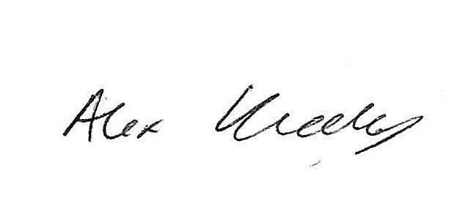 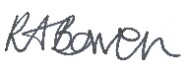 Rebecca Bowen and Alex Kennedy Conference Organisers / Student Recruitment Officers03455 760 751		schoolsandcolleges@southwales.ac.uk 